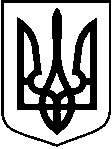 БРОДІВСЬКА  МІСЬКА РАДАЛЬВІВСЬКОЇ ОБЛАСТІР І Ш Е Н Н Я XXVIII сесії  VIІІ  скликаннявід 28 грудня 2022 року                        м. Броди                              № 886Про внесення змін до програмифінансової підтримки комунального підприємства «Бродитеплоенерго» на 2018-2023 роки   Відповідно до вимог статті 91 Бюджетного кодексу України, постанови Кабінету Міністрів України від 11.03.2022 року № 252 «Деякі питання формування та виконання місцевих бюджетів у період воєнного стану», Порядку розроблення місцевих цільових програм, моніторингу та звітності про їх виконання, затвердженого рішенням Бродівської міської ради Львівської області від 26 жовтня 2021 року № 461, міська рада –  ВИРІШИЛА:          1. Внести зміни до Програми фінансової підтримки комунального підприємства «Бродитеплоенерго» на 2018-2023 роки, затвердженої рішенням сесії Бродівської міської ради № 579  від 21.12.2021 року, виклавши в новій редакції, що додається.	2. Контроль за виконанням цього рішення покласти на постійну депутатську комісію  з питань фінансів, бюджету, розвитку, інвестицій, туризму та міжнародного співробітництва. Міський голова					Анатолій БЕЛЕЙПРОГРАМАфінансової підтримки комунального підприємства «Бродитеплоенерго» на 2018-2023 роким. Броди 
2022 рік1.Паспорт програмиКерівник установи-головного розпорядника  коштів      ______________                       Анатолій БЕЛЕЙ                                                                     (підпис)               			   (ім’я, прізвище)Відповідальний виконавецьПрограми                                        	   ______________            Руслан ГОРБАЛЬ        (підпис)               			   (ім’я, прізвище)2. Визначення проблеми, на розв'язання якої спрямована програма           Програма фінансової підтримки комунального підприємства «Бродитеплоенерго» на 2018-2023 роки (далі – Програма) розроблена на виконання ст.91 Бюджетного кодексу України, відповідно до Законів України «Про місцеве самоврядування в Україні», «Про житлово-комунальні послуги».            У сучасних економічних умовах для забезпечення виконання власних статутних завдань комунальні підприємства нерідко потребують залучення додаткового фінансування, яке сприятиме стабілізації їх фінансово-господарської діяльності, покращенню стану розрахунків, більш ефективному використанню майна комунальної власності, оновленню виробничих потужностей, технічної бази, проведення капітального та поточного ремонту об’єктів спільної власності, забезпеченню повного і своєчасного внесення платежів до бюджету та розрахунків за енергоносії з постачальницькими організаціями.             Комунальне підприємство КП «Бродитеплоенерго» є стратегічно важливим підприємством для Бродівської територіальної громади, яке забезпечує бюджетні установи Бродівської громади теплопостачанням.  На даний час фінансовий стан комунального підприємства перебуває на стадії встановлення на фоні значного податкового навантаження, зростання цін за енергоносії та паливно-мастильні матеріали, а також недостатню кількість абонентів. Ці фактори зумовлюють встановлення економічно-обґрунтованих тарифів та водночас роблять їх непідйомними для споживачів.             Діючі тарифи на послуги з теплопостачання підприємства не повністю забезпечують відшкодування витрат на їх надання, скорочуються обсяги наданих послуг в натуральних показниках, що надаються комунальним підприємством, зростають тарифи на енергоносії (в т.ч. на газ), витрати на оплату праці, придбання необхідних матеріалів, сплату податків, тощо, що призводить до збиткової діяльності та неспроможності своєчасно та в повному розмірі розраховуватись за зобов’язаннями.            Вищенаведені чинники можуть призвести до зменшення у підприємства власних обігових коштів для забезпечення належного надання послуг з теплопостачання (на погашення заборгованості із виплат заробітної плати, платежів до бюджету, придбання матеріалів для виконання робіт по утриманню та оновленню інженерних мереж, по підготовці до роботи в осінньо-зимовий період, придбання необхідних технічних засобів, оновлення матеріальної бази підприємств за рахунок капітальних вкладень та інші).3. Мета та завдання Програми            Метою Програми є сприяння та забезпечення стабільної діяльності комунального підприємства, збереження комунального майна шляхом надання фінансової підтримки комунальному підприємству відповідно до його функціональних призначень щодо надання  бюджетним установам громади послуг в теплопостачання на виконання  завдань відповідно до специфіки комунального підприємства.4.Обгрунтування шляхів і засобів розв'язання проблеми, обсягів та джерел фінансування, строки та етапи виконання Програми	Фінансування заходів, передбачених Програмою, здійснюватиметься в Порядку, визначеному нормативно-правовими актами за рахунок коштів бюджету Бродівської міської територіальної громади та інших джерел, не заборонених законодавством (додаток 1). Всі заходи Програми передбачені до реалізації протягом 2018-2023 років.5. Перелік завдань і заходів програми та результативні показники Завданнями Програми - є реалізація комплексу заходів щодо забезпечення утримання в належному санітарно-технічному стані території Бродівської міської територіальної громади, покращення естетичного вигляду, створення оптимальних умов для праці, побуту та відпочинку її мешканців та гостей. Виконання Програми передбачає: 1. Покращення якості надання послуг;2. Зміцнення матеріально-технічної бази підприємства;3. Забезпечення погашення реструкторизованої заборгованості за спожитий газ перед ПАТ «НАК «Нафтогаз України» згідно договорів про реструктуризацію заборгованості за спожитий газ та розподіл природного газу; погашення заборгованості за природний газ укладених згідно Закону України «Про заходи, спрямовані на врегулювання заборгованості теплопостачальних та теплогенеруючих організацій та підприємств централізованого водопостачання і водовідведення» від 3 листопада 2016 року№ 1730-VIII з метою виконання рішень суду;4. Недопущення заборгованості з оплати податків та зборів до бюджету.6.  Напрями діяльності та заходи ПрограмиОсновою для виконання Програми буде реалізація завдань і заходів щодо забезпечення безперебійної роботи комунального підприємства «Бродитеплоенерго» та надання якісних послуг з теплопостачання бюджетним установам.  7. Координація та контроль за ходом виконання Програми		Виконавчий комітет  Бродівської міської ради здійснює координацію дій між учасниками Програми та контролює її виконання. Відділ розвитку інфраструктури та житлово-комунального господарства виконавчого комітету Бродівської міської ради щороку до 10 жовтня та 10 лютого готує та подає фінансовому управлінню Бродівської міської ради та відділу економіки та публічних закупівель виконавчого комітету Бродівської міської ради інформацію про стан виконання Програми.За підсумками року розвитку інфраструктури та житлово-комунального господарства виконавчого комітету Бродівської міської ради  до 01 березня року наступного за звітним періодом подає на розгляд сесії Бродівської міської ради звіт про стан виконання Програми.У звіті міститися дані про заплановані та фактичні обсяги і джерела фінансування Програми, виконання результативних показників у динаміці з початку дії програми згідно з додатком 3 до Програми та пояснювальну записку, у разі невиконання – обґрунтування причин невиконання.    Секретар міської ради                                                                Руслан ШИШКАД                                                                                                                                    Додаток 1до Програми фінансової підтримки комунального підприємства «Бродитеплоенерго»                                                                                                                                     на  2018-2023 рокиРесурсне забезпечення  Програми  фінансової підтримки комунального підприємства «Бродитеплоенерго»                                                                                      на  2018-2023 роки(назва програми)                                                                                                                                                                                      тис. грн.Керівник установи-головного розпорядника  коштів                                 ______________                                             Анатолій БЕЛЕЙ                                                                                              (підпис)                                                        (ім’я, прізвище)Відповідальний виконавецьПрограми                                                                       _______________                                           _Руслан ГОРБАЛЬ                                                                                              (підпис)                                                        (ім’я, прізвище)             Додаток 2до Програми фінансової підтримки комунального     підприємства «Бродитеплоенерго»на  2018-2023 роки                                                                                                 Перелік заходів і завданьПрограми  фінансової підтримки комунального підприємства «Бродитеплоенерго»                                                                                                           на  2018-2023 роки(назва програми)Керівник установи-головного розпорядника  коштів                                 ______________                                              Анатолій БЕЛЕЙ                                                                                      	       (підпис)                                                                                          (ім’я, прізвище)Відповідальний виконавецьПрограми                                                                       _______________                                            Руслан ГОРБАЛЬ                                                                             (підпис)                                                                                          (ім’я, прізвище)                                                                            Додаток 3до Програми фінансової підтримки        комунального     підприємства                                                                                                                                               «Бродитеплоенерго»                                                                                                   на  2018-2023 роки Інформація про виконання програми за _______ рік4. Напрями діяльності та заходи програми _______________________________________________________________________________________(назва програми)5. Аналіз виконання за видатками в цілому за програмою:тис. грн.Керівник установи-головного розпорядника  коштів                                 ______________                                             ________________                                                                                              (підпис)                                                        (ім»я, прізвище)Відповідальний виконавецьПрограми                                                                        _______________                                         _________________                                                                                               (підпис)                                                         (ім»я, прізвище)ПОГОДЖЕНОПерший заступник Бродівського міського голови _________ Роман СПОДАРИК«27» грудня 2022 року ПОГОДЖЕНОПерший заступник Бродівського міського голови _________ Роман СПОДАРИК«27» грудня 2022 року 1.Ініціатор розроблення програмиВиконавчий комітет Бродівської  міської ради Виконавчий комітет Бродівської  міської ради Виконавчий комітет Бродівської  міської ради Виконавчий комітет Бродівської  міської ради Виконавчий комітет Бродівської  міської ради Виконавчий комітет Бродівської  міської ради Виконавчий комітет Бродівської  міської ради Виконавчий комітет Бродівської  міської ради 2.Дата, номер і назва розпорядчого документа органу виконавчої влади про розроблення програми3.Розробник програмивідділу розвитку інфраструктури та житлово-комунального господарства виконавчого комітету Бродівської міської ради відділу розвитку інфраструктури та житлово-комунального господарства виконавчого комітету Бродівської міської ради відділу розвитку інфраструктури та житлово-комунального господарства виконавчого комітету Бродівської міської ради відділу розвитку інфраструктури та житлово-комунального господарства виконавчого комітету Бродівської міської ради відділу розвитку інфраструктури та житлово-комунального господарства виконавчого комітету Бродівської міської ради відділу розвитку інфраструктури та житлово-комунального господарства виконавчого комітету Бродівської міської ради відділу розвитку інфраструктури та житлово-комунального господарства виконавчого комітету Бродівської міської ради відділу розвитку інфраструктури та житлово-комунального господарства виконавчого комітету Бродівської міської ради 4.Відповідальний виконавець програмивідділу розвитку інфраструктури та житлово-комунального господарства виконавчого комітету Бродівської міської ради відділу розвитку інфраструктури та житлово-комунального господарства виконавчого комітету Бродівської міської ради відділу розвитку інфраструктури та житлово-комунального господарства виконавчого комітету Бродівської міської ради відділу розвитку інфраструктури та житлово-комунального господарства виконавчого комітету Бродівської міської ради відділу розвитку інфраструктури та житлово-комунального господарства виконавчого комітету Бродівської міської ради відділу розвитку інфраструктури та житлово-комунального господарства виконавчого комітету Бродівської міської ради відділу розвитку інфраструктури та житлово-комунального господарства виконавчого комітету Бродівської міської ради відділу розвитку інфраструктури та житлово-комунального господарства виконавчого комітету Бродівської міської ради 6.Учасники програмивиконавчий комітет Бродівської міської ради, комунальне підприємство»Бродитеплоенерго»  виконавчий комітет Бродівської міської ради, комунальне підприємство»Бродитеплоенерго»  виконавчий комітет Бродівської міської ради, комунальне підприємство»Бродитеплоенерго»  виконавчий комітет Бродівської міської ради, комунальне підприємство»Бродитеплоенерго»  виконавчий комітет Бродівської міської ради, комунальне підприємство»Бродитеплоенерго»  виконавчий комітет Бродівської міської ради, комунальне підприємство»Бродитеплоенерго»  виконавчий комітет Бродівської міської ради, комунальне підприємство»Бродитеплоенерго»  виконавчий комітет Бродівської міської ради, комунальне підприємство»Бродитеплоенерго»  7.Термін реалізації програми2018 – 2023 рік, тис.грн.2018 – 2023 рік, тис.грн.2018 – 2023 рік, тис.грн.2018 – 2023 рік, тис.грн.2018 – 2023 рік, тис.грн.2018 – 2023 рік, тис.грн.2018 – 2023 рік, тис.грн.2018 – 2023 рік, тис.грн.7.1.Етапи виконання програми2018201920202021202120222023 2023 7.1.Етапи виконання програми800,0800,0800,01840,01840,04912,65822,4505822,4508.Перелік місцевих бюджетів, які беруть участь у виконанні програмибюджет  Бродівської  міської радибюджет  Бродівської  міської радибюджет  Бродівської  міської радибюджет  Бродівської  міської радибюджет  Бродівської  міської радибюджет  Бродівської  міської радибюджет  Бродівської  міської радибюджет  Бродівської  міської ради9.Загальний обсяг фінансових ресурсів, необхідних для реалізації програми, всього,у тому числі:20182019202020202021202220222023 9.Загальний обсяг фінансових ресурсів, необхідних для реалізації програми, всього,у тому числі:800,0800,0800,0800,01840,04912,64912,65822,4509.1.коштів бюджету Бродівської міської 800,0800,0800,01840,01840,04912,64912,65822,4509.2. Коштів інших джерелОбсяг коштів, які пропонується залучити на виконання програмиЕтапи виконання програмиЕтапи виконання програмиЕтапи виконання програмиЕтапи виконання програмиЕтапи виконання програмиЕтапи виконання програмиЕтапи виконання програмиУсього витрат на виконання програмиОбсяг коштів, які пропонується залучити на виконання програмиІІІІІІІVVVVIУсього витрат на виконання програмиОбсяг коштів, які пропонується залучити на виконання програми2018рік2019рік2020рік2021рік2022рік2023рік2023рікОбсяг ресурсів, усього, у тому числі:800,0 800,0800,01840,04912,65822,4505822,450 14975,050державний бюджетобласний бюджетмісцевий бюджет800,0800,0800,01840,0  4912,6  4912,65822,450 14975,050кошти не бюджетних джерелінші№ з/пНазва напряму діяльності (пріоритетні завдання)Перелік заходів програмиСтрок виконання заходуВиконавціДжерела фінансуванняОбсяги фінансування (вартість), тис.грн., у тому числі:Обсяги фінансування (вартість), тис.грн., у тому числі:Обсяги фінансування (вартість), тис.грн., у тому числі:Обсяги фінансування (вартість), тис.грн., у тому числі:Обсяги фінансування (вартість), тис.грн., у тому числі:Обсяги фінансування (вартість), тис.грн., у тому числі:Очікуваний результат№ з/пНазва напряму діяльності (пріоритетні завдання)Перелік заходів програмиСтрок виконання заходуВиконавціДжерела фінансування201820192020202120222023Очікуваний результат1Погашення заборгованості за спожитий газ; Погашення  заборгованості по сплаті податків до бюджетуПогашення заборгованості за спожитий газ перед ПАТ «НАК «Нафтогаз України» згідно договору про реструктуризацію за спожитий газ. Погашення  заборгованості по сплаті податків до бюджету.2018-2023Виконавчий комітет Бродівської міської ради Бюджет Бродівської міської ради800,0 800,0800,01840,04912,65822,450Якісне надання послуг з теплопостачання бюджетним установам 1.КВКВнайменування головного розпорядника бюджетних коштів2.КВКВнайменування відповідального виконавця програми3.КФКВнайменування програми, дата і номер рішення обласної ради про її затвердження№ п/пЗахідГоловнийвиконавецьта строквиконанняПланові обсяги фінансування, тис. грн.Планові обсяги фінансування, тис. грн.Планові обсяги фінансування, тис. грн.Планові обсяги фінансування, тис. грн.Планові обсяги фінансування, тис. грн.Фактичні обсяги фінансування, тис. грн.Фактичні обсяги фінансування, тис. грн.Фактичні обсяги фінансування, тис. грн.Фактичні обсяги фінансування, тис. грн.Фактичні обсяги фінансування, тис. грн.Стан виконання заходів (результативні показники виконання програми)№ п/пЗахідГоловнийвиконавецьта строквиконанняВсьогоУ тому числі:У тому числі:У тому числі:У тому числі:ВсьогоУ тому числі:У тому числі:У тому числі:У тому числі:Стан виконання заходів (результативні показники виконання програми)№ п/пЗахідГоловнийвиконавецьта строквиконанняВсьогоДержавний бюджетОбласний бюджетМісцевий бюджетКошти небюджетних джерелВсьогоДержавний бюджетОбласний бюджетМісцевий бюджетКошти небюджетних джерелСтан виконання заходів (результативні показники виконання програми)Бюджетні асигнування з урахуванням змінБюджетні асигнування з урахуванням змінБюджетні асигнування з урахуванням змінПроведені видаткиПроведені видаткиПроведені видаткиВідхиленняВідхиленняВідхиленняВідхиленняУсьогоЗагальний фондСпеціальний фондУсьогоЗагальний фондСпеціальний фондусьогоЗагальний фондСпеціальний фонд%